The revelation of Jesus Christ, which God gave him to show to his servants[a] the things that must soon take place. [Revelation 1:1]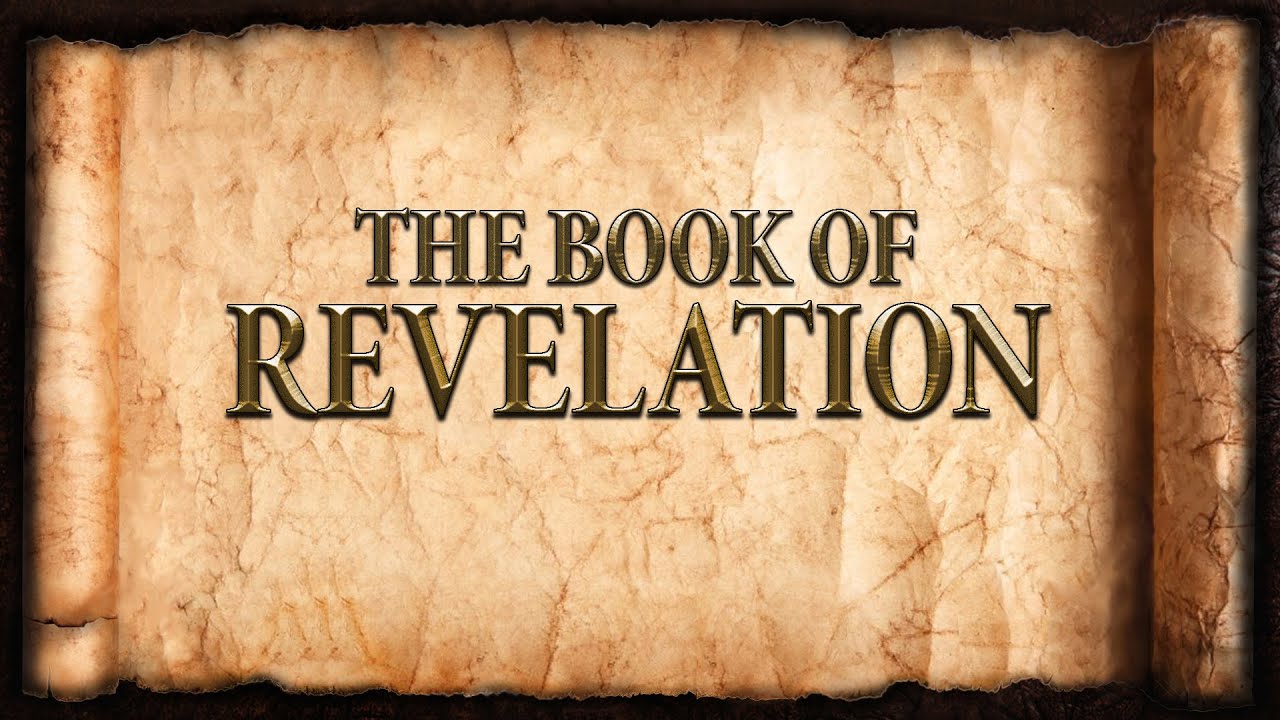 Revelation 4 and 5The Throne of God:The door was opened to the heavenly court.Do we really believe what we say we believe?God Reigns.God is Love.God is Gracious.Heaven is a wonderful place.“Around the throne was a rainbow.”__________________________________________________________________________________________________24 thrones with 24 elders.Clothed in white.Wearing crowns.7 torches represent the Holy Spirit.4 creatures represent all of creation in the service of God.Authority of the lion.Strength of the ox.Intelligence of the man.Endurance of the eagle.A reciprocal relationship.The Scroll:Written “front and back”:Only One is worthy:The Lamb:He was slain.He is victorious.7 horns:7 eyes:A view of the God’s people from heaven:RansomedPriests to our GodRulersWorshippers PrayersMyriads The message on the Scroll:Timeframe: